_______________________________________________________________________Прошу создать условия, учитывающие состояние здоровья, особенности психофизического развития, для сдачи ОГЭ/ГВЭ подтверждаемого:         копией рекомендаций психолого-медико-педагогической комиссии        оригиналом или заверенной в установленном порядке копией справки, подтверждающей факт установления инвалидности, выданной федеральным государственным учреждением медико-социальной экспертизы        заключение медицинской организации (в случае организации ППЭ на дому или медицинской организации)Указать дополнительные условия, учитывающие состояние здоровья, особенности психофизического развитияувеличение продолжительности экзамена на 1,5 часаспециализированная аудитория_______________________________________________________________________________________________________________________________________________________________________________________________________________________________________________________________________________________ (иные дополнительные условия/материально-техническое оснащение, учитывающие состояние здоровья, особенности психофизического развития)Я ознакомлен(а) с Порядком проведения государственной итоговой аттестации 
по образовательным программам основного общего образования в 2020 году.Согласие на обработку персональных данных прилагается.«____» _______________ 20_____ г. _____________________/__________________________________/  подпись участника ГИА	 		расшифровка подписи«____» _______________ 20_____ г. ___________________________________/__________________________________/подпись родителя/законного представителя 			расшифровка подписиКонтактный телефонДата подачи заявления «____» _____________ 20___ г.Поле заполняется родителями (законными представителями) обучающихся, выбравших
для сдачи экзамена предмет химия.Я ознакомлен(а) с тем, что при сдаче экзамена по учебному предмету химия предусматривается выполнение заданий в виде реального химического эксперимента 
с применением набора оборудования для приготовления химических растворов, а также 
с применением набора реактивов, необходимого для проведения химического эксперимента на экзамене. Подтверждаю, что мой ребенок (подопечный) не имеет медицинских противопоказаний для работы с химическими веществами, используемыми для проведения реального химического эксперимента.«____» _______________ 20_____ г. ____________________________________/__________________________________/подпись родителя/законного представителя 			расшифровка подписиПоле для заполнения сотрудником, ответственным за прием и регистрацию заявлений Дата регистрации заявления «____» _____________ 20___ г.Регистрационный номерПодпись сотрудника, ответственного за прием и регистрацию заявлений___________________/_Фатиева А.Н.                                                                                             Руководителю МАОУ «СОШ № 13»                                                                                                                                       Зуевой С.НЗаявление на участие в ГИА – 9Заявление на участие в ГИА – 9Заявление на участие в ГИА – 9Заявление на участие в ГИА – 9Заявление на участие в ГИА – 9Заявление на участие в ГИА – 9Заявление на участие в ГИА – 9Заявление на участие в ГИА – 9Заявление на участие в ГИА – 9Заявление на участие в ГИА – 9Заявление на участие в ГИА – 9Заявление на участие в ГИА – 9Заявление на участие в ГИА – 9Заявление на участие в ГИА – 9Заявление на участие в ГИА – 9Заявление на участие в ГИА – 9Заявление на участие в ГИА – 9Заявление на участие в ГИА – 9Заявление на участие в ГИА – 9Заявление на участие в ГИА – 9Заявление на участие в ГИА – 9Заявление на участие в ГИА – 9Заявление на участие в ГИА – 9Заявление на участие в ГИА – 9Заявление на участие в ГИА – 9Заявление на участие в ГИА – 9Заявление на участие в ГИА – 9Заявление на участие в ГИА – 9Заявление на участие в ГИА – 9Заявление на участие в ГИА – 9Заявление на участие в ГИА – 9Заявление на участие в ГИА – 9Заявление на участие в ГИА – 9Заявление на участие в ГИА – 9Заявление на участие в ГИА – 9Заявление на участие в ГИА – 9Заявление на участие в ГИА – 9Заявление на участие в ГИА – 9Заявление на участие в ГИА – 9Заявление на участие в ГИА – 9Заявление на участие в ГИА – 9Заявление на участие в ГИА – 9Заявление на участие в ГИА – 9Заявление на участие в ГИА – 9Заявление на участие в ГИА – 9Заявление на участие в ГИА – 9Заявление на участие в ГИА – 9   Я,фамилияфамилияфамилияфамилияфамилияфамилияфамилияфамилияфамилияфамилияфамилияфамилияфамилияфамилияфамилияфамилияфамилияфамилияфамилияфамилияфамилияфамилияфамилияфамилияфамилияфамилияфамилияфамилияфамилияфамилияфамилияфамилияфамилияфамилияфамилияфамилияфамилияфамилияфамилияфамилияфамилияфамилияфамилияфамилияфамилияфамилияфамилияимяимяимяимяимяимяимяимяимяимяимяимяимяимяимяимяимяимяимяимяимяимяимяимяимяимяимяимяимяимяимяимяимяимяимяимяимяимяимяимяимяимяимяимяимяимяотчество (при наличии)отчество (при наличии)отчество (при наличии)отчество (при наличии)отчество (при наличии)отчество (при наличии)отчество (при наличии)отчество (при наличии)отчество (при наличии)отчество (при наличии)отчество (при наличии)отчество (при наличии)отчество (при наличии)отчество (при наличии)отчество (при наличии)отчество (при наличии)отчество (при наличии)отчество (при наличии)отчество (при наличии)отчество (при наличии)отчество (при наличии)отчество (при наличии)отчество (при наличии)отчество (при наличии)отчество (при наличии)отчество (при наличии)отчество (при наличии)отчество (при наличии)отчество (при наличии)отчество (при наличии)отчество (при наличии)отчество (при наличии)отчество (при наличии)отчество (при наличии)отчество (при наличии)отчество (при наличии)отчество (при наличии)отчество (при наличии)отчество (при наличии)отчество (при наличии)отчество (при наличии)отчество (при наличии)отчество (при наличии)отчество (при наличии)отчество (при наличии)отчество (при наличии)отчество (при наличии)Дата рождения:чч.мм.ггНаименование документа, удостоверяющего kbxyjcnmличностьНаименование документа, удостоверяющего kbxyjcnmличностьНаименование документа, удостоверяющего kbxyjcnmличностьНаименование документа, удостоверяющего kbxyjcnmличностьНаименование документа, удостоверяющего kbxyjcnmличностьНаименование документа, удостоверяющего kbxyjcnmличностьНаименование документа, удостоверяющего kbxyjcnmличностьНаименование документа, удостоверяющего kbxyjcnmличностьНаименование документа, удостоверяющего kbxyjcnmличностьНаименование документа, удостоверяющего kbxyjcnmличностьНаименование документа, удостоверяющего kbxyjcnmличностьСерияНомерНомерНомерНомерНомерСНИЛССНИЛС                                                                                   (при наличии)                                                                                   (при наличии)                                                                                   (при наличии)                                                                                   (при наличии)                                                                                   (при наличии)                                                                                   (при наличии)                                                                                   (при наличии)                                                                                   (при наличии)                                                                                   (при наличии)                                                                                   (при наличии)                                                                                   (при наличии)                                                                                   (при наличии)                                                                                   (при наличии)                                                                                   (при наличии)                                                                                   (при наличии)                                                                                   (при наличии)                                                                                   (при наличии)                                                                                   (при наличии)                                                                                   (при наличии)                                                                                   (при наличии)                                                                                   (при наличии)                                                                                   (при наличии)                                                                                   (при наличии)                                                                                   (при наличии)прошу зарегистрировать меня для участия в государственной итоговой аттестации по образовательным программам основного общего образования по следующим общеобразовательным предметам:прошу зарегистрировать меня для участия в государственной итоговой аттестации по образовательным программам основного общего образования по следующим общеобразовательным предметам:прошу зарегистрировать меня для участия в государственной итоговой аттестации по образовательным программам основного общего образования по следующим общеобразовательным предметам:прошу зарегистрировать меня для участия в государственной итоговой аттестации по образовательным программам основного общего образования по следующим общеобразовательным предметам:прошу зарегистрировать меня для участия в государственной итоговой аттестации по образовательным программам основного общего образования по следующим общеобразовательным предметам:прошу зарегистрировать меня для участия в государственной итоговой аттестации по образовательным программам основного общего образования по следующим общеобразовательным предметам:прошу зарегистрировать меня для участия в государственной итоговой аттестации по образовательным программам основного общего образования по следующим общеобразовательным предметам:Наименование предметаформа ОГЭНаименование предметаформа ГВЭформа ГВЭформа ГВЭНаименование предметаформа ОГЭНаименование предметаписьменная формаписьменная формаустная формаРусский языкРусский языкСочинение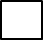 Русский языкРусский языкИзложениеРусский языкРусский языкДиктантМатематикаМатематикаФизикаФизикаХимияХимияИнформатика и ИКТИнформатика и ИКТБиологияБиологияИсторияИсторияГеографияГеографияЛитератураЛитератураОбществознаниеОбществознаниеАнглийский язык (письменная часть и раздел «Говорение»)Английский языкНемецкий язык (письменная часть и раздел «Говорение»)Немецкий языкФранцузский язык (письменная часть и раздел «Говорение»)Французский языкИзменить (дополнить) перечень указанных в заявлении предметов можно не позднее чем за две недели до начала соответствующего экзамена при наличии уважительных причин (болезни 
или иных обстоятельств, подтвержденных документально).Изменить (дополнить) перечень указанных в заявлении предметов можно не позднее чем за две недели до начала соответствующего экзамена при наличии уважительных причин (болезни 
или иных обстоятельств, подтвержденных документально).Изменить (дополнить) перечень указанных в заявлении предметов можно не позднее чем за две недели до начала соответствующего экзамена при наличии уважительных причин (болезни 
или иных обстоятельств, подтвержденных документально).Изменить (дополнить) перечень указанных в заявлении предметов можно не позднее чем за две недели до начала соответствующего экзамена при наличии уважительных причин (болезни 
или иных обстоятельств, подтвержденных документально).Изменить (дополнить) перечень указанных в заявлении предметов можно не позднее чем за две недели до начала соответствующего экзамена при наличии уважительных причин (болезни 
или иных обстоятельств, подтвержденных документально).Изменить (дополнить) перечень указанных в заявлении предметов можно не позднее чем за две недели до начала соответствующего экзамена при наличии уважительных причин (болезни 
или иных обстоятельств, подтвержденных документально).Изменить (дополнить) перечень указанных в заявлении предметов можно не позднее чем за две недели до начала соответствующего экзамена при наличии уважительных причин (болезни 
или иных обстоятельств, подтвержденных документально).()--